ΑΝΑΒΟΛΗ ΜΑΘΗΜΑΤΟΣ ΕΠΙΛΟΓΗΣΤο μάθημα επιλογής «Παράσιτα που έχουν σχέση με τη Δημόσια Υγεία»της Παρασκευή 6 Νοεμβρίου 2019, αναβάλλεται.									Η διδάσκουσα   Α. ΔιάκουΕΛΛΗΝΙΚΗ ΔΗΜΟΚΡΑΤΙΑΤΜΗΜΑ ΚΤΗΝΙΑΤΡΙΚΗΣΤΜΗΜΑ ΚΤΗΝΙΑΤΡΙΚΗΣ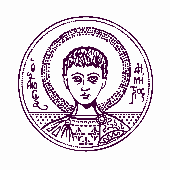 Εργαστήριο Παρασιτολογίας καιΠαρασιτικών ΝοσημάτωνΔιευθ. Καθ. Η. Παπαδόπουλος05/12/2019Εργαστήριο Παρασιτολογίας καιΠαρασιτικών ΝοσημάτωνΔιευθ. Καθ. Η. Παπαδόπουλος05/12/2019ΑΡΙΣΤΟΤΕΛΕΙΟΠΑΝΕΠΙΣΤΗΜΙΟΘΕΣΣΑΛΟΝΙΚΗΣΑΡΙΣΤΟΤΕΛΕΙΟΠΑΝΕΠΙΣΤΗΜΙΟΘΕΣΣΑΛΟΝΙΚΗΣ